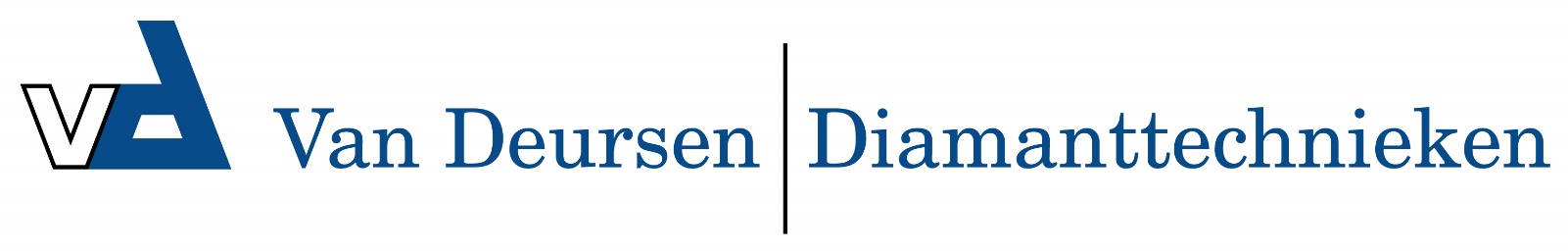 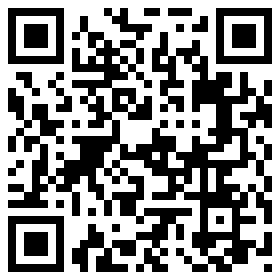 Zuigmond Delta Ø 51 mm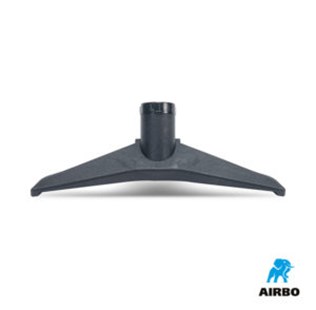 Zuigmond Delta ø51mm:– 450mm Delta
– Alleen voor 2-motorige modellen
– Bestelnummer: 500958